Bassetlaw Place Based Partnership – Communications and Engagement Strategy: Summer 2022This strategy outlines the proposed communication and engagement activity for the Bassetlaw Place Based Partnership.Since the Spring communications and engagement representatives from all Place partners have met fortnightly. New conversations have begun and developed, and we have adopted collaborative ways of working. Channels of communication have opened and new contacts have been made. We are now much more pro-active at sharing communications. We have a newsletter which partners regularly contribute to. We also have a matrix of communication channels available to all partners – both online and offline.We are breaking down silo working and looking forward to communicating and engaging with people in Bassetlaw about Bassetlaw Place and the benefits it will bring to them. In the last six months as a communications and engagement network, we have worked collaboratively on a variety of issues including:Move More in MayTargeted lung health checksThe Bassetlaw response to the Ukrainian conflictCovid vaccination messagingSuicide preventionCommunicating and engaging with our patients, partners, local communities, GPs and the voluntary sector is key to achieving our vision to improve health and wellbeing and reduce inequalities across Bassetlaw.Communication and engagement will have an important role to play in supporting the Bassetlaw Place Based Partnership deliver on its objectives over the next year. We are focused on the way we communicate, engage and empower people in Bassetlaw. By working with partners across the health and social care system and Bassetlaw citizens, we aim to deliver the objectives laid out in this strategy.BACKGROUNDThe Bassetlaw Place Based Partnership is a collaboration of commissioners, health and care providers and local authorities and Healthwatch. The Partnership is working together to join health and care services across the district of Bassetlaw. The Partnership will ensure people in Bassetlaw receive simpler, integrated, responsive and well understood services to ensure they get the right support at the right time. This will support local people to stay well in their own homes and communities so everyone can be #BetterInBassetlaw.Since July 1, 2022, Bassetlaw Place Based Partnership sits within the newly formed NHS Nottingham and Nottinghamshire Integrated Care Board, which itself is part of the county’s Integrated Care System (ICS).The entire Nottingham and Nottinghamshire ICS footprint serves a population of just of more than 1.1-million people and covers a diverse community. The footprint across the county is a mix of urban and rural and includes communities from the highest and lowest levels of deprivation.Bassetlaw sits at the north of Nottinghamshire. With a population of 116,000, it too has a diverse population. The towns of Worksop and Retford are home to almost 60 per cent of the district’s population with the remainder of citizens living in or around Bassetlaw’s 73 villages.PRIORITIESThe key priorities for the Bassetlaw Place Based Partnership are: 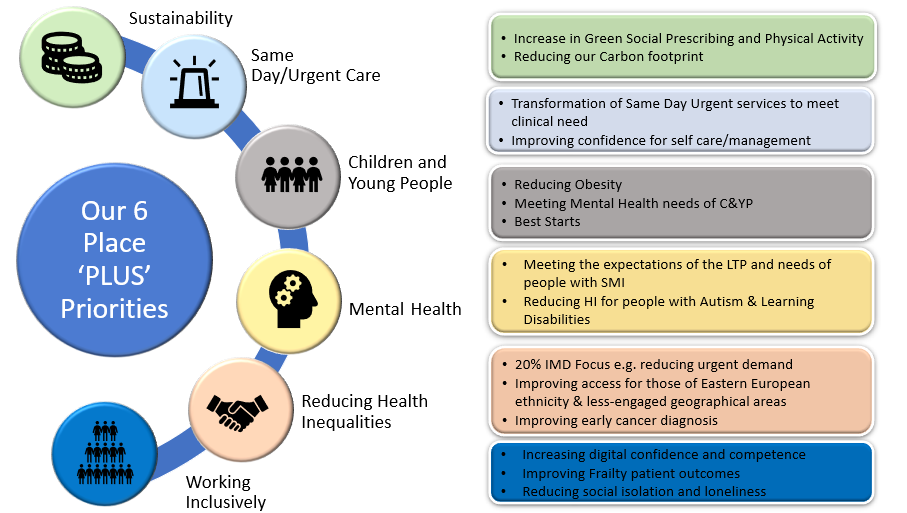 AIMS OF THE COMMUNICATION AND ENGAGEMENT STRATEGYThe aims of the communications and engagement strategy are:To establish open and maintain meaningful two-way communication with Bassetlaw citizens and stakeholdersRaise the profile of the work being done by the Bassetlaw Place Based PartnershipStrengthen partnerships. We need to engage with partners to support the dissemination of information through community networks and seek their input to shape our activity, for example with HealthwatchEngage with partners and stakeholders to evolve and develop the definition of ‘place’ in BassetlawBuild, grow and maintain online and offline platforms for community engagement Ensure we develop these platforms with citizen input and look to co-produce wherever possibleEnsure Bassetlaw people are invited to take part in conversations about shaping future plans through the Citizen Engagement ForumWork with Primary Care Networks to support them to deliver Bassetlaw Place prioritiesEnsure people can access useful and meaningful information to help them make healthy choicesCelebrate and champion Bassetlaw at every opportunity.COMMUNICATIONS AND ENGAGEMENT ACTIVITYAs a Place communications and engagement network we will:Devise a rolling communications and engagement planCollectively develop robust and consistent communications plans and messages – both proactive and reactive – to help us address our key prioritiesDevise a media response protocol to ensure all partners are aware of media requests and can input into media responses where appropriateLook to use all analytic data to ensure maximum reach, engagement etcAlways look to provide accessible informationEnsure all groups and sectors have their say at every opportunity and ask people how they want to shape future health and wellbeing provision in BassetlawOngoing collaborative projects include:Supporting citizens with the rising cost of living. A communications plan is being devised with a focus on reaching as many people as possible with relevant, salient advice at a time of national crisisEducating people in Bassetlaw about Bassetlaw Place. Provisional plans include a promotional video, pop-up Place roadshows, the introduction of health and wellbeing awards, spotlight on different partners and their contributions to the partnershipPromoting collaborative working to prevent suicide in BassetlawCelebrating Bassetlaw – looking for opportunities to champion the district and shout about the amazing work that goes on (there is obviously overlap with roadshows, awards etc).What does success look like?Ability to measure awareness of Bassetlaw Place Based PartnershipEffective collaborative working with partnersCampaign success.